POINT OF INTERSECTION (POI)FINDING POI GRAPHICALLY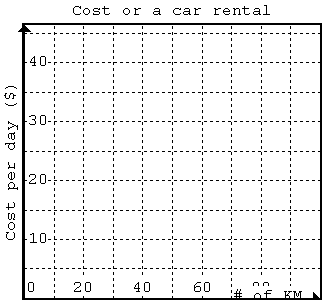 A car rental agency offers two daily rental plans.  Write the equation for each plan. (Let c be cost and k be km driven)Plan A: $20 per day plus $0.25/km          	_______________Plan B: $10 per day plus $0.50/km     		_______________Graph each plan using the table of valuesDetermine the coordinates of POI (__ , __)CHECKING POI ALGEBRAICALLYWe sometimes need to check if our solution is correct algebraically. This way we will prove that we graphed both lines correctly. If we know the “x” coordinate of a point, we substitute the numerical value of x for x into an equation to produce the “y” coordinate. Since POI is a shared point on both lines; therefore, when the x value plugged into both equations we must have the same y value.   Write the equations for both plans in the chart below and plug the x coordinate of POI in each equation. If LS = RS in both equations, we just proved that we graphed both lines correctly and our POI is verified. FINDING POI ALGEBRAICALLY
In the previous example we found out the following equations for each plan:Step 1: Determining the “x” coordinate of POIGraphically we found out that c values are the same at POI. Therefore, we can substitute the expression of c for c in plan A in plan B. It sounds complicated but algebraically this is how it looks:Step 2: Determining the “y” coordinate of POITRY: Determine the POI of the following system algebraically and verify your answer using LS = RS in both equations.Equation 1        y = 3x – 10       	Equation 2       y = 5x - 18A group of lines studied together is called a __________________________________. To solve a _________________, we find the ________________________________.This point is called ____________________________, ________________________ and _______________________PLAN A                               PLAN A                               PLAN B                                PLAN B                                 k (km)c ($)   k (km)c ($)  00202040406060PLAN A                               = PLAN A                               = PLAN B                                = PLAN B                                = LSRSLSRSPLAN APLAN Bc = 0.25k + 20c = 0.50k + 10